XII. IKERVÁRI VERSÜNNEPIKERVÁRRÓL AZ ORSZÁGOS DÖNTŐBE!FELHÍVÁSA Magyar Versmondók Egyesülete és - együttműködő partnere - az Ikervári Batthyány Lajos Művelődési Ház és Könyvtár ismét meghirdeti aXXII. REGÖSÖK HÚRJÁN      országos vers - és prózamondó versenyt.A „Regösök húrján" elnevezésű vers- és prózamondó verseny az általános iskolás tanulók legjobbjainak tehetséggondozó rendezvénye, amelyet hagyományosan magas színvonalú találkozó keretében rendezünk meg. Várjuk a költészetet és szépprózát szerető fiatalokat, akik a vers és a próza tolmácsolásához tehetséget éreznek, és kipróbálták magukat iskolai versenyeken. A verseny felmenő rendszerű, az országban több helyszínen megrendezett regionális döntőkről jutnak tovább a zsűri által kiválasztottak a budapesti országos gálára. Az országos gálára várhatóan 2018. novemberében kerül sor a TEMI Fővárosi Művelődési Házban.A verseny és a jelentkezés feltételei: 1.  A versenyen a Nyugat-magyarországi régióból delegált, a korábbi eredményeik alapján kiemelkedő 10-14 éves korú vers- és prózamondók vehetnek részt.2. A versenyzőknek kettő, egyenként 4 percnél rövidebb verssel vagy szépprózával kell készülniük, szabadon válogatva a magyar népköltészetből, a magyar - és a világirodalomból. Kiemelten javasoljuk, hogy a választásnál – az életkori sajátosságok szem előtt tartásával – vegyék figyelembe az évfordulós költőket, írókat. Ebben az évben a 105 éve született Jékely Zoltánra, továbbá a kortárs irodalomra és a ma élő költők, írók alkotásaira hívjuk fel a versmondók figyelmét.3. A verseny két kategóriájának (10-12 és 13-14 évesek) legjobbjai a zsűri döntése alapján díjazásban részesülnek. 4. Nevezési díj: nincs 5. Az óvodáskorú gyermekek és az alsó tagozatos iskolások részére - e rendezvény keretében - külön kategóriában és más feltételekkel tehetségkutató versmondó találkozóra kerül sor. A regionális döntő időpontja, 2018. április 10. (kedd) 14:00Helyszíne:  Ikervári Batthyány Lajos Művelődési Ház  - Ikervár, József A. u. 85. Tel:06-30/3485286A zsűri elnöke: Kiss László, a Magyar Versmondók Egyesületének elnökeA jelentkezési lapok beküldendők:Ikervári Batthyány Lajos Művelődési Ház és Könyvtár  – Pásti József igazgató (06-30/348 5286)A jelentkezéseket (a lapok letölthetők www.ikervarkultura.hu) 2017. március 27 – ig (kedd) várják a szervezők az ikervarmuvhaz@petecom.hu ill. igazgato.kultura@gmail.com  címen. 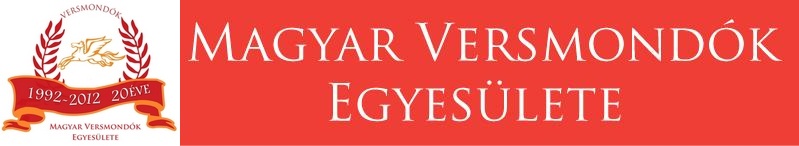 